OSNOVNA ŠKOLA GUSTAVA KRKLECA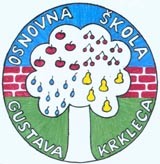 ZAGREB, B. MAGOVCA 103Telefon: 01/6659-170; fax: 01/6659-172E-mail: ured@os-gkrkleca-zg.skole.hrKLASA:112-04/23-01/20URBROJ: 251-168/01-23-7U Zagrebu, 4. 12. 2023. Na temelju članka 10. st. 4. Pravilnika o načinu i postupku zapošljavanja u Osnovnoj školi Gustava Krkleca, a vezano uz raspisani natječaja (KLASA: 112-04/23-01/20 URBROJ: 251-168/01-23-1) od 8. 11. 2023. za zasnivanje radnog odnosa na radnom mjestu učitelja/ice engleskog jezika na određeno (zamjena) , puno radno vrijeme, 40 sati tjedno, 1 izvršitelj, m/ž, Povjerenstvo za procjenu i vrednovanje kandidata objavljuje LISTU KANDIDATAkoji ispunjavaju formalne uvjete natječaja, a čije su prijave pravodobne i potpune te se upućuju  na procjenuIVA KOCIJANPovjerenstvo za procjenu i vrednovanje kandidata